Fundacja „Lux Pro Monumentis”, organizator Festiwalu Kinetycznej Sztuki Światła Light.Move.Festival., zaprasza na cykl otwartych warsztatów na temat proekologicznej iluminacji przestrzeni miejskiej pt. „Światło, którym oddychasz” .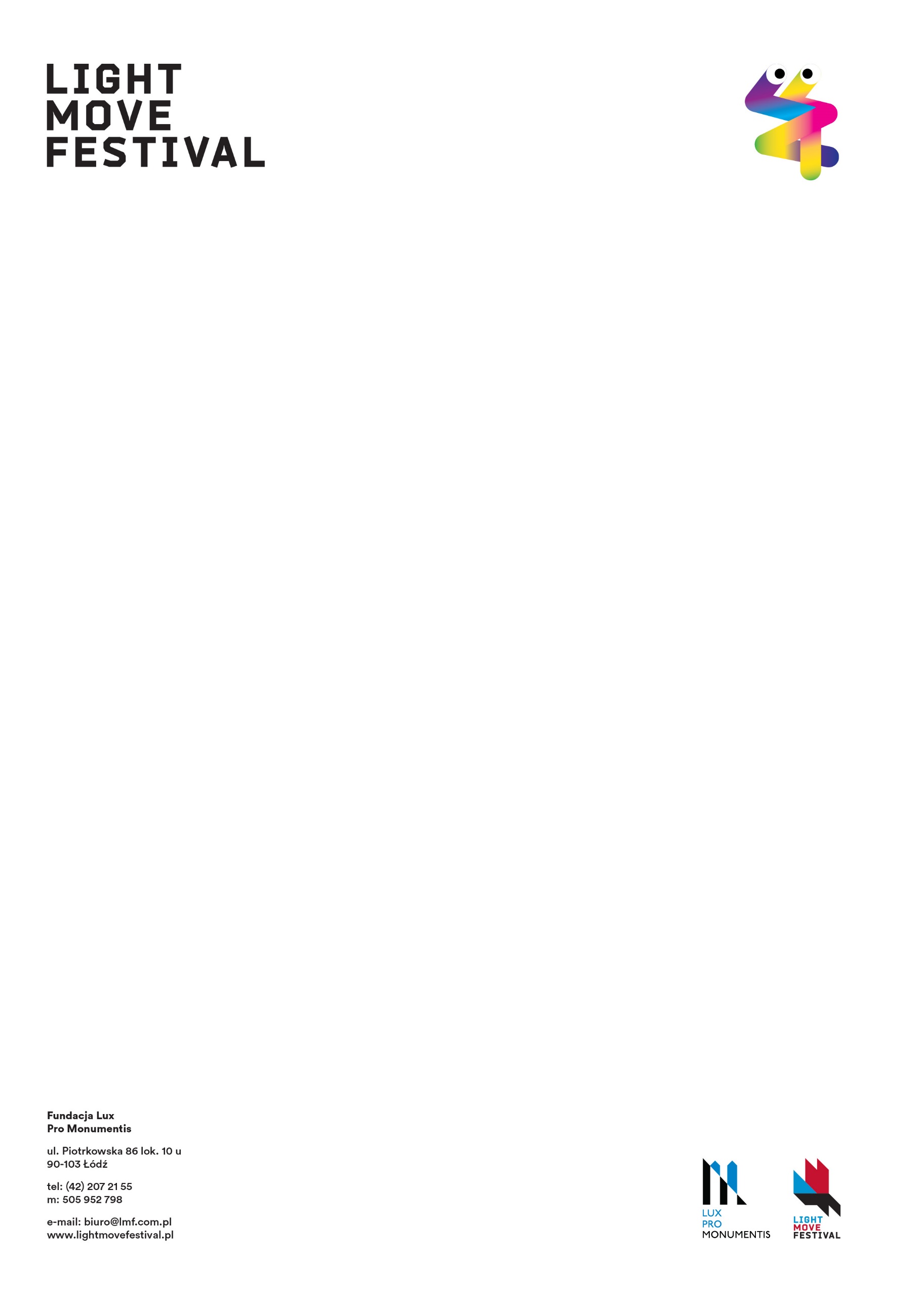 Każdy z nas chce żyć w pięknej i przyjaznej przestrzeni, czuć, że ma wpływ na jej kształt. „Światło, którym oddychasz” to projekt realizacji otwartych warsztatów edukacyjnych na temat proekologicznego, energooszczędnego oświetlenia przestrzeni publicznej oraz jego związku z ochroną jakości powietrza.  „Światło to najsubtelniejsze i najbardziej efektowne z narzędzi kreujących i zmieniających jakość przestrzeni, w której żyjemy. Światło sprawia, że czujemy się bezpiecznie, sprzyja spotkaniom i kreatywności. W trakcie warsztatów uczestnicy samodzielnie, pod okiem specjalistów zaprojektują iluminację elementów budujących przestrzeń miejską. Celem warsztatów jest również wykazanie związku między zastosowaniem proekologicznego oświetlenia, czyli oszczędzaniem energii a poprawą jakości powietrza, którym oddychamy.” – mówi Bożena Korczyńska,  pracownik Fundacji Lux Pro Monumentis.W ramach projektu „Światło, którym oddychasz” odbędą się trzy dwudniowe spotkania warsztatowe, każde z nich poświęcone innej kategorii przestrzeni objętej iluminacją: architekturze, terenom zielonym oraz miejskim placom i pasażom. Każde ze spotkań zwieńczy pokaz iluminacji zrealizowany według stworzonych przez uczestników warsztatów projektów. Wszystkie z nich zostaną ponownie zaprezentowane podczas tegorocznej edycji Light.Move.Festival. Pierwsze warsztaty poświęcone iluminacji budynku odbędą się już 23 sierpnia. Szczegóły i zapisy na http://lightmovefestival.pl/swiatlo-ktorym-oddychasz/.Warsztaty organizowane są przez Fundację Lux Pro Monumentis we współpracy z Wojewódzkim Funduszem Ochrony Środowiska i Gospodarki Wodnej w Łodzi.